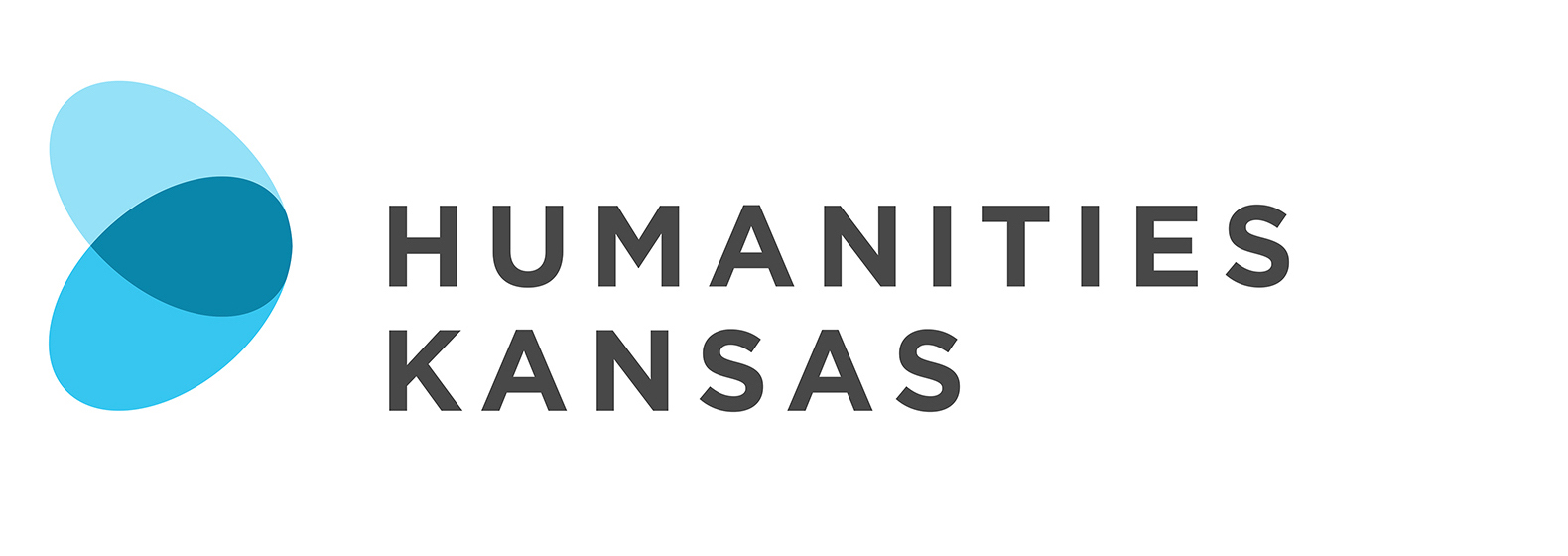 NEWS RELEASEFOR IMMEDIATE RELEASE			FOR MORE INFORMATION:[DATE]	[Insert your information here:  Local Project Director, Title and OrganizationPhone Number and EmailWebsite]Community Writing Workshop Inspired by Freedom of Speech[Community Name] – [Organization Name] in [Community Name] will host a Community Writing Workshop facilitated by Daniel Hoyt on [Date] at [Time] at [Location and Address of Presentation].  Members of the community are invited to attend the free workshop. Contact the [Host Organization Name] at [Phone Number] for more information. The program is made possible by Humanities Kansas.[List any details about local event here]The Community Writing Workshop is part of a statewide series of programs that celebrate 100 years of the Pulitzer Prizes and the life of William Allen White. In 1922, the Emporia Gazette editor wrote “To An Anxious Friend,” an impassioned defense of freedom of speech during trying times. For his editorial, he became the first Kansan to be awarded the prestigious Pulitzer Prize. Just as White defended free speech “by voice, by posted card, by letter, or by press,” Community Writing Workshop participants will be welcome to express themselves through essays, poems, letters, memoirs, fiction—any way they so choose. The workshop is designed to be creative and fun.Daniel Hoyt teaches fiction writing and literature, including the Literature of Rock and Roll, at Kansas State University. His short story collection, “Then We Saw the Flames,” won the Juniper Prize for Fiction. Dan asks his writers to rediscover the world, to see it through new and different points of view.“As Americans, it's our right but also our duty to exercise our freedom of speech,” said Hoyt. “I'm thrilled to participate in this program to help people exercise this freedom and to help participants cultivate their voices and create a community dialogue.”-MORE-Page 2 – Writing Workshop Inspired by Freedom of SpeechThe Community Writing Workshop is part of The Pulitzer Project in Kansas: William Allen White and Freedom of Speech, a joint venture of Humanities Kansas, the Pulitzer Prizes Board, and the Federation of State Humanities Councils in celebration of the 100th anniversary of the Pulitzer Prizes. The initiative seeks to illuminate the impact of journalism and the humanities on American life today, to imagine the future, and to inspire new generations to consider the values represented by the body of the Pulitzer Prize-winning work.For more information about the Community Writing Workshop in [Community] contact the [Host Organization] at [Phone Number] or visit [Website].About Humanities Kansas Humanities Kansas is an independent nonprofit spearheading a movement of ideas to empower the people of Kansas to strengthen their communities and our democracy. Since 1972, our pioneering programming, grants, and partnerships have documented and shared stories to spark conversations and generate insights. Together with our partners and supporters, we inspire all Kansans to draw on history, literature, ethics, and culture to enrich their lives and serve the communities and state we all proudly call home. Visit humanitieskansas.org. ###